Цель: формирование эмоционально-чувственного внутреннего мира, развитие фантазии, воображения, творческих способностей детей, создание условий самореализации в творчестве.Задачи: Образовательные:-расширить представления детей о мире искусства;-пополнить словарный запас, расширить кругозор;-учить детей осваивать коммуникативные, интеллектуальные  и художественные способности  в процессе  рисования.Развивающие:-развить важнейшие психологические функции: мышление, память,внимание, восприятие;-развивать творческую  активность, мышцы  кистей  рук, стремиться к  самоутверждению;-развивать навыки коллективного творчества.Воспитательные:-формировать положительно-эмоциональное восприятие окружающего мира, воспитывать художественный вкус, интерес к изобразительному искусству.Возрастная категория: дети  дошкольного  возраста  4 -  7  летФормы  занятий:Информационно-ознакомительная: беседа, рассказ, диалогХудожественное восприятие: рассказ, демонстрация, экскурсияХудожественно-коммуникативная: обсуждение работ, оценочные высказыванияТемы и задания занятий предполагают создание игровых и сказочных ситуаций, проведение занятий-путешествий и занятий-праздниковОжидаемые результаты и способы определения их результативности	К концу овладения программным материалом дети  должны:-знать правила техники безопасности и требования к организации рабочего места;-знать свойства и особенности художественных материалов, техник работы с ними;-применять нетрадиционные способы, приёмы и техники изображения в своих работах;-проявлять интерес к сотворчеству с воспитателем и другими детьми при создании коллективных композиций;-проявлять творческую активность, воображение, фантазию,умение анализировать и давать оценку.Результативность программы:Для оценки результативности знаний и умений, определенные в программе, будет проводиться аттестация обучающихся (входная, промежуточная, итоговая). Подведение итогов работы воспитателя и детей: выставка творческих работ, на базе СОГБУ СРЦН «Яуза», участие в творческих конкурсах районных, областных.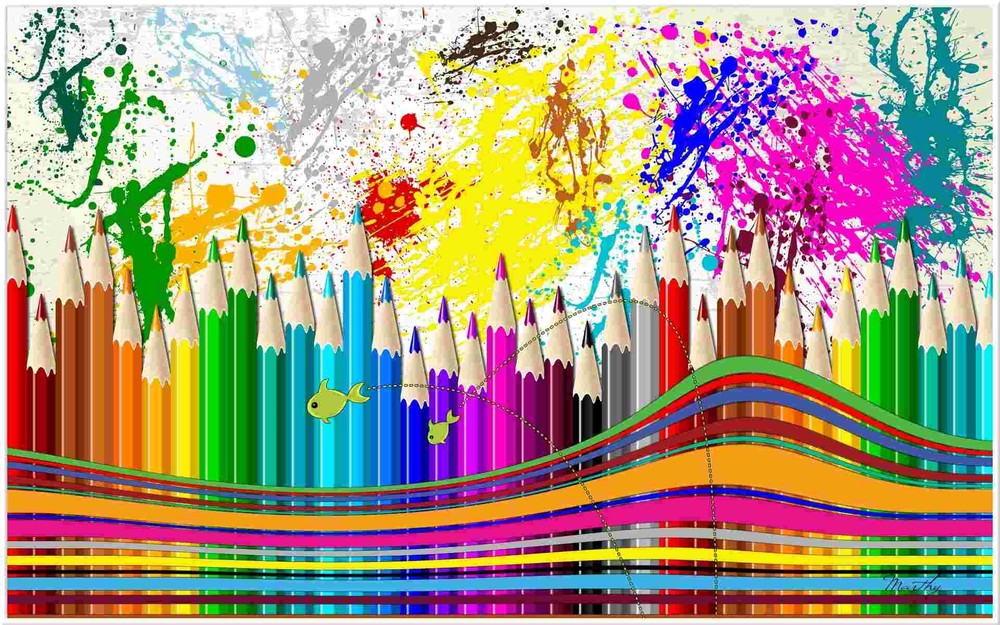 Наш адрес: 215047 Смоленская область,Гагаринский район,с. Карманово, ул. Октябрьская, дом 8          Телефон: 8 (48135) 7-78-59, 8(48135) 7-73-86Смоленское  областное  государственное  бюджетное  учреждение«Гагаринский социально-реабилитационный центрдля несовершеннолетних «Яуза»Дополнительная общеобразовательная программа«Мы - юные художники»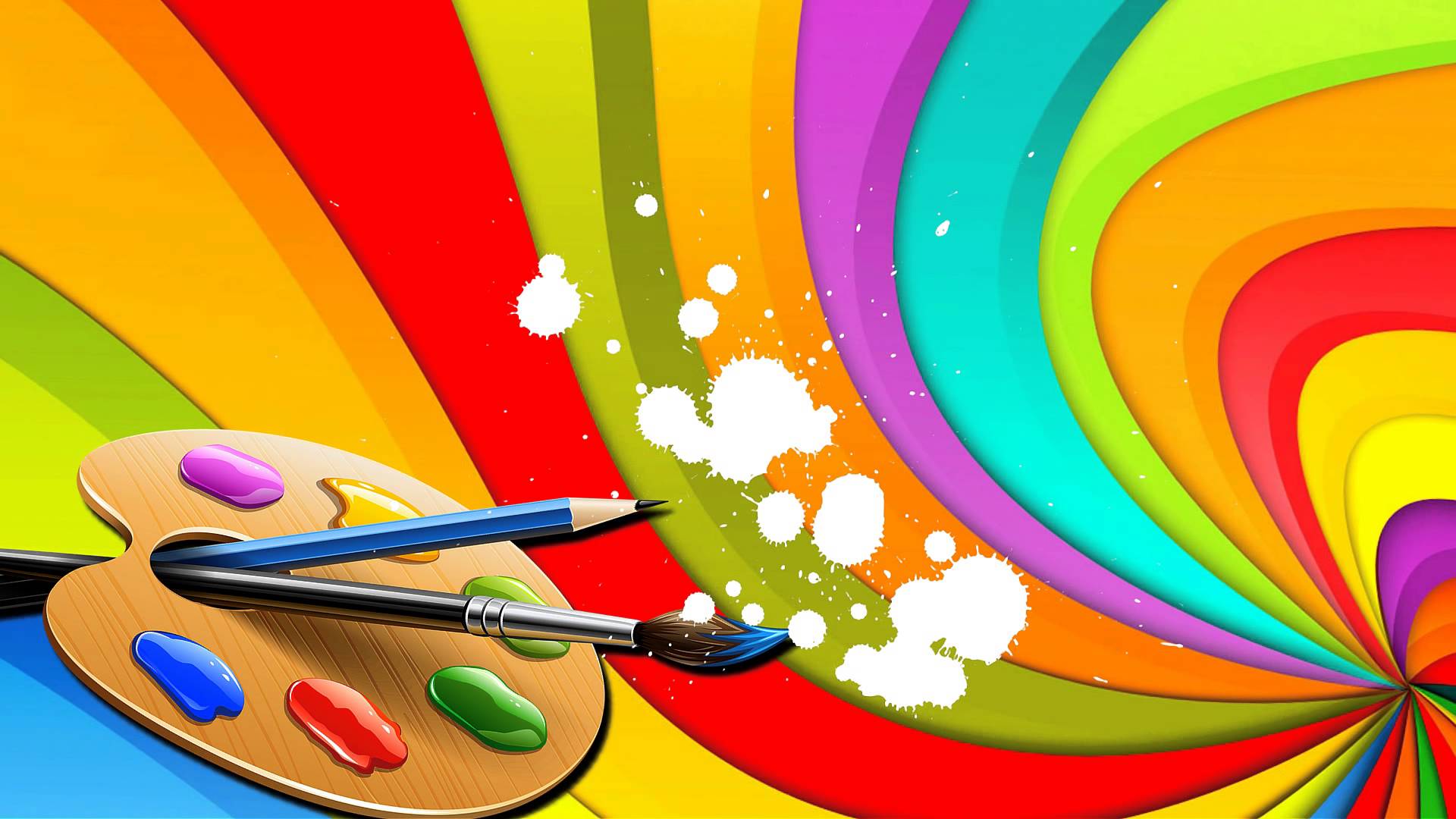                                                                   Педагог: Степанова Л.В.с. Карманово 